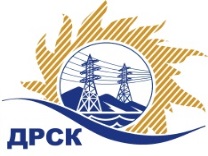 Акционерное Общество«Дальневосточная распределительная сетевая  компания»Протокол № 35/МТПиР-ВПзаседания закупочной комиссии по выбору победителя по открытому электронному запросу предложений на право заключения договора: «Полуприцеп тяжеловоз (АЭС)». закупка № 231  раздел 2.2.2.   ГКПЗ 2016 ООС № 31502973650ПРИСУТСТВОВАЛИ: 10 членов постоянно действующей Закупочной комиссии АО «ДРСК»  2-го уровня.Форма голосования членов Закупочной комиссии: очно-заочная.ВОПРОСЫ, ВЫНОСИМЫЕ НА РАССМОТРЕНИЕ ЗАКУПОЧНОЙ КОМИССИИ: Об утверждении результатов процедуры переторжки.Об итоговой ранжировке заявок.О выборе победителя запроса предложений.ПО ВОПРОСУ № 1Признать процедуру переторжки состоявшейся.Утвердить окончательные цены предложений участниковПО ВОПРОСУ № 2Утвердить итоговую ранжировку предложенийПО ВОПРОСУ № 3Признать победителем открытого электронного запроса предложений на право заключения договора на поставку:  «Полуприцеп тяжеловоз (АЭС)» участника, занявшего первое место в итоговой ранжировке по степени предпочтительности для заказчика   - АО "Уралавтоприцеп" (454038, Челябинская обл., г. Челябинск, ул. Хлебозаводская, 5) на условиях: стоимость 1 639 830,51 руб. (цена без НДС) ) 1 935 000,00 руб. с НДС. Срок завершения поставки: до 10.03.2016г. , с возможностью досрочной поставки. Условия оплаты: 100% по факту поставки в течение 40 календарных дней. Гарантийный срок: 15 месяцев. Предложение действительно до 03.03.2016г.город  Благовещенск«22» декабря 2015 года№п/пНаименование Участника закупки и его адресЦена предложения до переторжки без НДС, руб.Цена предложения после переторжки без НДС, руб.1.АО "Уралавтоприцеп" (454038, Челябинская обл., г. Челябинск, ул. Хлебозаводская, 5)2 203 389,831 639 830,512.ПАО "ЧКПЗ" (454012, Челябинская обл., г.Челябинск, ул. Горелова, 12)1 949 152,541 949 152,543.ООО "МИР МАШИН" (680052, Россия, Хабаровский край, г. Хабаровск, ул. Горького, д. 61 "А")2 241 525,42     2 241 525,424.ООО ПКФ "Политранс" (454091, г. Челябинск, ул. Елькина, 45 А)2 245 765,00      2 245 765,00Место в итоговой ранжировкеНаименование и адрес участникаЦена предложения до переторжки без НДС, руб.Цена предложения после переторжки без НДС, руб.1 местоАО "Уралавтоприцеп" (454038, Челябинская обл., г. Челябинск, ул. Хлебозаводская, 5)2 203 389,831 639 830,512 местоПАО "ЧКПЗ" (454012, Челябинская обл., г.Челябинск, ул. Горелова, 12)1 949 152,541 949 152,543 местоООО "МИР МАШИН" (680052, Россия, Хабаровский край, г. Хабаровск, ул. Горького, д. 61 "А")2 241 525,42     2 241 525,424 местоООО ПКФ "Политранс" (454091, г. Челябинск, ул. Елькина, 45 А)2 245 765,00      2 245 765,00Ответственный секретарь Закупочной комиссии: Елисеева М.Г. _____________________________ Терёшкина Г.М.